През периода са регистрирани общо 59 случая на заразни заболявания, от които: 14 случаия на грип и остри респираторни заболявания (ОРЗ).Общата заболяемост от грип и ОРЗ за областта е  17,00 %ооо на 10000 души.     Регистрирани остри респираторни заболявания (ОРЗ) по възрастови групи през периода: 42  регистрирани случая на заболели от COVID-19; 1 случай на инфекция с множествен механизъм на предаване - сифилис;2 случая на капкови инфекции – туберкулоза; На територията на област Добрич през отчетния период няма регистрирани хранителни взривове.ДИРЕКЦИЯ „НАДЗОР НА ЗАРАЗНИТЕ БОЛЕСТИ”Извършени са епидемиологични проучвания на регистрирани заразни болести- 45 бр.В отдел Медицински изследвания са изработени 350 проби, от тях  положителни- 2 бр.През консултативния кабинет по СПИН /КАБКИС/ няма преминали лица. ДИРЕКЦИЯ „МЕДИЦИНСКИ ДЕЙНОСТИ”Извършени са общо 13 проверки, от които: 3 бр. на лечебни заведения за болнична помощ, 1 бр. на лечебно заведение за извънболнична помощ, 3 бр. проверки на аптеки. Няма установени нарушения. По Наредба №3 от 05.04.2019г. за медицинските дейности извън обхвата на ЗЗО, за които МЗ субсидира лечебните заведения, и за критериите и реда за субсидиране  на лечебните заведения няма извършени проверки в ЛЗБП. Подготвени и изпратени документи за промяна в обстоятелствата към Изпълнителна Агенция Медицински надзор за издаване удостоверения- 3 комплекта документи.За периода в РКМЕ са приети и обработени 89 медицински досиета, извършени са 116 справки, изготвени са 165 преписки и 30 бр. МЕД за протокола за ТП на НОИ, проверени са 154 експертни решения (ЕР).ДИРЕКЦИЯ „ОБЩЕСТВЕНО ЗДРАВЕ”Предварителен здравен контрол: 1 експертен съвет - при РЗИ. Разгледани са 3 проектни документации, издадени са 1 здравно заключение и 2 становища по процедурите на ЗООС.През периода са извършени 63 основни проверки по текущия здравен контрол.Реализираните насочени проверки са общо 85: 40 от тях са извършени във връзка с контрола по тютюнопушенето и продажбата на алкохол; 2 - по сигнали; 18 - по осъществяване контрола върху ДДД-мероприятията; 3 - по изпълнение на предписания; 22 – в обекти с обществено предназначение и др. обществено достъпни места относно спазване на противоепидемичните мерки.Лабораторен контрол:Питейни води: физико-химичен и микробиологичен контрол – 4 бр. проби, от тях 3 проби не съответстват по микробиологични показатели „Микробно число“, „Колиформи“ и „Ешерихия коли“ на нормативните изисквания.Минерални води: не са пробонабирани.Води за къпане: не са пробонабирани.Козметични продукти: не са пробонабирани.Биоциди и дезинфекционни разтвори: не са пробонабирани.Физични фактори на средата: проведен насочен здравен контрол с 27 бр. измервания, по повод постъпила жалба за ниски температури в 1 училище – съответстват на нормативните изисквания.По отношение на констатираните отклонения от здравните норми са предприети следните административно-наказателни мерки:Издадени са 5 предписания за провеждане на задължителни хигиенни и противоепидемични мерки;съставени са 8 акта за установени административни  нарушения на физически лица.Дейности по профилактика на болестите и промоция на здравето (ПБПЗ):- Извършена е оценка на седмични учебни разписания на учебните занятия за втори срок на учебната 2020/2021 г. за 12 учебни заведения от област Добрич. За установени несъответствия със здравните изисквания са издадени 2 протокола, с предписани препоръки към директорите на съответните учебни заведения, с оглед  отстраняването им. Текущо и във връзка с постъпил сигнал е извършен контрол в бюфет и автомат за напитки, находящи се на територията на учебни заведения. Предприети са административно-наказателни мерки  за установени в един от обектите нарушения на Наредба №37/2009 г. за здравословно хранене на учениците.Проведени са 3 обучения и 3 лекции в учебни заведения в гр. Добрич, с обхванати 134 лица на които са предоставени 70 бр. ЗОМ. Оказана  8 бр. методична дейност на 2 лица (педагози и медицински специалисти).СЕДМИЧЕН ОТЧЕТ ПО СПАЗВАНЕ ЗАБРАНАТА ЗА ТЮТЮНОПУШЕНЕЗа периода 15.01- 21.01.2021г. по чл. 56 от Закона за здравето са извършени 33 проверки в 33 обекта ( 11 детски и учебни заведения, 4 лечебни и здравни заведения, 7 други закрити обществени места по смисъла на § 1а от допълнителните разпоредби на Закона за здравето, 11 открити обществени места). Констатирани са нарушения на въведените забрани и ограничения за тютюнопушене в закритите и някои открити обществени места. Издадено е предписание до директор на учебно заведение относно предприемане на всички необходими мерки  с оглед ефективно спазване на забраната за тютюнопушене в закрито обществено място и  6 бр.  АУАН на физически лица за нарушение на чл. 56, ал. 1 и ал. 2 от Закона за здравето.Д-Р СВЕТЛА АНГЕЛОВАДиректор на Регионална здравна инспекция-Добрич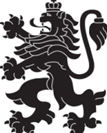 РЕПУБЛИКА БЪЛГАРИЯМинистерство на здравеопазванетоРегионална здравна инспекция-ДобричСЕДМИЧЕН ОПЕРАТИВЕН БЮЛЕТИН НА РЗИ-ДОБРИЧза периода 15.01- 21.01.2021г. (3-та седмица)  0-4 г.5-14 г.15-29 г.30-64 г+65 г.общоЗаболяемост %оо161601417,00    %ооо